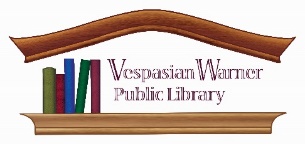 Meeting Room ApplicationIndividual or Organization applying: ___________________________________________________________Contact person information:Name:_______________________________________ Phone: ______________________________________Date requested:_____________________ 				 Time: From________ To _________Will your meeting require Wi-Fi access?   Y / NRoom Requested (check all that apply):___Revere Room during open hours (occupancy 150): $10 per hour___Revere Room before or after open hours: $15 per hour___Revere Room on Sundays or holidays: $100  ___Activity Room (occupancy 60): $5 per hour___Museum Room during open hours (occupancy 100): free for organizational meetings of non-profit groups___Museum Room during closed hours: $400 for a maximum of ten hours ($100 deposit required)Total rent due:___________ Date paid:___________ Staff initial:___________Type of activity:____________________________________________________________________________Expected attendance:_________ Please Note: Loss of the library key will result in a minimum charge of $800 to cover the cost of re-keying the building and issuing new keys to employees. This fee is non-refundable, even if the original library key is later found. Applicant initial______I have read and understand the rules for renting library meeting rooms (see back) and I understand that failure to comply with said rules may result in termination of the right to use the library meeting rooms. I also declare that I/the organization agree(s) to return library facilities to a clean and orderly condition at the end of the activity and to pay costs for repair of any damages to library property incurred by this event. I/the organization understand(s) that the library is not responsible for equipment, supplies, materials, or any personal possessions owned or leased by those sponsoring or attending the event described above. Signature of applicant: _______________________________________________ Date:_______________________Authorized staff signature:_____________________________________________ Date:______________________Vespasian Warner Public Library District Terms of Use of Meeting RoomsThe Vespasian Warner Public Library District (VWPLD) provides the use of meeting rooms for library-related, cultural, civic, and educational purposes. Permission to use library facilities does not constitute endorsement by VWPLD of a group or organization’s policies or beliefs.Terms of Use:General:All attendees at all events must follow the Patron Rules of Conduct (see attached).Library programming takes priority. Groups may not reserve rooms more than once per month. Smoking is not permitted inside the library building and no alcoholic beverages are allowed on the premises.Children’s birthday parties are not permitted.Booking and Payment:Rooms will be reserved on a first-come, first-served basis. Rooms may be reserved over the phone, but the completed application form and payment must be returned to the library within five business days of booking. Failure to do so may result in the loss of the room to another group. The library does not invoice. Reservations must be made at least three business days in advance of the meeting but will not be accepted more than one year in advance.VWPLD should be notified immediately of a cancellation. Refunds will be made only if the library is notified 48 hours in advance of the cancellation. VWPLD reserves the right to cancel any reservation with a two-week notice. You may reserve the Revere Room for the night before your meeting to set up, provided no one else has booked the room. The earliest you may make the reservation for set-up is three days before your event. The fee for early set-up is $25.Room Use:Renters are responsible for set up, including tables and chairs.Rooms must be left in a clean and orderly condition, which includes putting away tables and chairs and taking garbage out to the dumpster on the east side of the building. VWPLD provides garbage bags and a vacuum. cleaner. Areas will be checked for cleanliness and damage after each rental. Failure to clean a room, including failure to put away tables and chairs, will result in a $25 fee.You may not use tape of any kind to hang decorations. If you wish to hang decorations, you may use the cork-board walls in the Revere Room or Activity Room. Glitter is not permitted in any meeting room.VWPLD opens at 9 A.M. Monday – Saturday. Any group wishing to enter the building before that time must pay the closed hours rate until 9 A.M.. Note: The earliest any group can enter the building is 8 A.M.. All event participants must be out of the meeting rooms fifteen minutes prior to library closing time (Monday-Thursday 8 P.M., Friday 5 P.M, and Saturday 4 P.M.) or must pay closed hours rate. Note: The Activity Room is not available during closed hours.All event participants are requested to park in the back of the parking lot during open hours.Children attending any events must be supervised by an adult at all times.I have read and understand VWPLD’s meeting room terms of use.Applicant initial:________  Date: _____________310 N. Quincy St.Clinton, Illinois 61727217-935-5174   217-935-4425 (fax)    www.vwarner.org   library@vwarner.org